Akoestisch doorvoerrooster DucoGrille Transfer AcousticFabricaat: DUCO Ventilation & Sun ControlDucoGrille Transfer Acoustic is een doorvoerrooster met samengestelde akoestische lamellen en wordt eenvoudig geplaatst in deuren en wanden. Het rooster is beschikbaar met of zonder tegenkader en de kaderdiepte is in te stellen. De DucoGrille Transfer Acoustic is geschikt voor luchtdoorvoer tussen binnenruimtes, maar is ook inzetbaar tussen binnen- en buitenruimtes (bv. buitendeuren). Dankzij de akoestische lamellen wordt het geluid sterk gedempt.Eigenschappen:Lamelstap: 35 mmInbouwmaat: 28 - 84 mmBreedte: 	Min. B zonder tegenkader 245 mmMin. B met tegenkader 255 mmMax. B zonder tegenkader 800 mmMax. B met tegenkader 810 mmHoogte: 	Min. H zonder tegenkader 115 mm		Min. H met tegenkader 125 mm		Max. H zonder tegenkader 535 mm		Max. H met tegenkader 545 mmVisuele vrije doorlaat: 27 %Fysische vrije doorlaat: 18 %Oppervlaktebehandeling:Poederlakken: volgens Qualicoat Seaside type A, minimum gemiddelde laagdikte 60µm, standaard RAL-kleurenOp aanvraag: andere afwerkingslaagdiktes, lakglansgraden, structuurlakken en specifieke lakpoederreferentiesFunctionele karakteristieken:Debiet:K-factor aanzuig: 145,2K-factor uitblaas: 148,7Ce-coëfficient: 0,083Cd-coëfficient: 0,082Waterwerendheid:v = 0,0m/s: klasse Av = 0,5m/s: klasse Av = 1,0m/s: klasse Cv = 1,5m/s: klasse Dv = 2,0m/s: klasse Dv = 2,5m/s: klasse Dv = 3,0m/s: klasse Dv = 3,5m/s: klasse DDempingswaardeDucoGrille Transfer Acoustic 245 x 115 Voldoet aan of getest volgens de normen:Qualicoat Seaside type AEN 573 - EN AW-6063 T66 en EN AW-6060 T66: legering aluminium & hardingEN 13030: waterwerendheid en bepaling Ce- en Cd-coëfficiëntenEN ISO 10140: akoestische metingen (bij akoestische producten)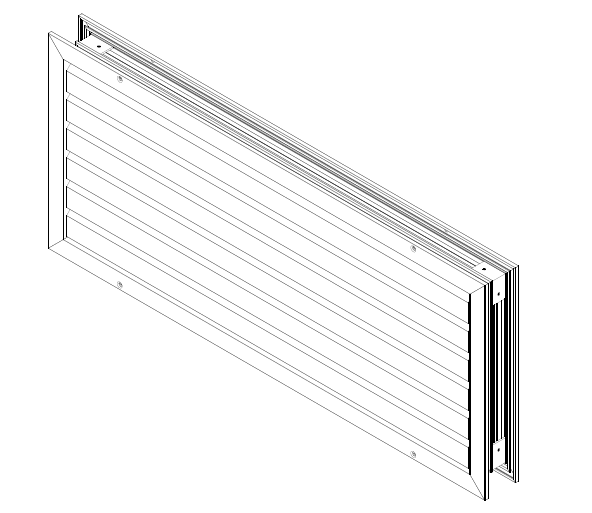 Rw (C;Ctr):13 ( -1;-2) dBDn,e,w (C;Ctr):33 ( -1;-2) dBDucoGrille Transfer Acoustic 320 x 220Rw (C;Ctr):9 ( 0;-1) dBDn,e,w (C;Ctr):29 ( 0;-1) dBDucoGrille Transfer Acoustic 440 x 325Rw (C;Ctr):6 ( 0;-1) dBDn,e,w (C;Ctr):25 ( 0;-1) dBDucoGrille Transfer Acoustic 440 x 430Rw (C;Ctr):7 ( 0;-1) dBDn,e,w (C;Ctr):24 ( 0;-1) dBDucoGrille Transfer Acoustic 765 x 535Rw (C;Ctr):7 ( 0;-1) dBDn,e,w (C;Ctr):21 ( 0;-1) dB